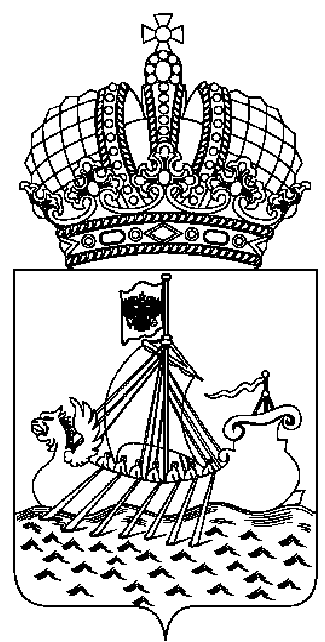 ДЕПАРТАМЕНТ ГОСУДАРСТВЕННОГОРЕГУЛИРОВАНИЯ ЦЕН И ТАРИФОВКОСТРОМСКОЙ ОБЛАСТИП О С Т А Н О В Л Е Н И Еот «18» декабря 2015 года	                                                  		 № 15/560Об утверждении производственной программы МУП города Костромы «Костромагорводоканал» в г.о.г.Кострома в сфере водоснабжения на 2016 годВ соответствии с Федеральным законом от 7 декабря 2011 года № 416-ФЗ «О водоснабжении и водоотведении», постановлением Правительства Российской Федерации от 29 июля 2013 года № 641 «Об инвестиционных и производственных программах организаций, осуществляющих деятельность в сфере водоснабжения и водоотведения», и руководствуясь постановлением администрации Костромской области от 31 июля 2012 года № 313-а «О департаменте государственного регулирования цен и тарифов Костромской области», департамент государственного регулирования цен и тарифов Костромской области ПОСТАНОВЛЯЕТ:1. Утвердить производственную программу МУП города Костромы «Костромагорводоканал»  в г.о.г.Кострома в сфере водоснабжения на 2016 год (приложение).2. Настоящее постановление вступает в силу с 1 января 2016 года.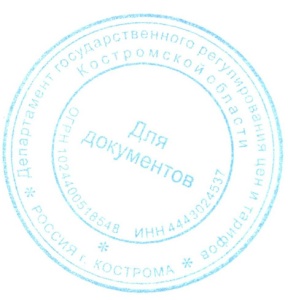 Директор департамента	          		                                  И.Ю.СолдатоваПРОИЗВОДСТВЕННАЯ ПРОГРАММАМУП города Костромы «Костромагорводоканал» в г.о.г.Кострома в сфере холодного водоснабжения на 2016 годПаспорт производственной программыПеречень плановых мероприятий по ремонту объектов  водоснабженияПланируемый объем подачи водыОбъем финансовых потребностей, необходимых для реализации производственной программыОбъем финансовых потребностей:2016 год – 0,00  тыс. руб.Показатели надежности, качества и  энергетической эффективности объектов централизованной системы водоснабженияРасчет эффективности производственной программыРасчет эффективности производственной программы осуществляется путем сопоставления динамики изменения плановых значений показателей надежности, качества и энергетической эффективности объектов централизованных систем водоснабжения и (или) водоотведения и расходов на реализацию производственной программы в течение срока её действия.VII. Отчет об исполнении производственной программыОтчет об исполнении производственной программы за истекший год долгосрочного периода регулирования предоставляется ежегодно в срок до 1 марта года, следующего за регулируемым по форме, разработанной департаментом государственного регулирования цен и тарифов Костромской области.Приложениек постановлению департамента государственного регулирования цен и тарифов Костромской областиот «18» декабря  2015 г. № 15/560  Регулируемая организация:Муниципальное унитарное предприятие города Костромы «Костромагорводоканал»Адрес:156000, Костромская область, город Кострома, ул.1 Мая, д.2а Уполномоченный орган, утверждающий программу:Департамент государственного регулирования цен и тарифов Костромской областиАдрес:156005, Костромская область, г. Кострома, ул. Свердлова, 82-аПериод реализации производственной программы2016 год№ п/пНаименование мероприятияЕдиница измеренияФинансовые потребности на реализацию мероприятияГрафик реализации мероприятий1.Мероприятия по ремонту объектов централизованной системы холодного водоснабжениятыс.руб.0,002016 год№
п/пПоказатели производственной деятельностиЕд. измерения2016 г.1. Объем водытыс. куб. м39,252.Объем воды, используемой на собственные нуждытыс. куб. м0,003.Объем пропущенной воды через очистные сооружениятыс. куб. м0,004.Объем отпуска в сетьтыс. куб. м39,255.Объем потерьтыс. куб. м0,005.1Уровень потерь к объему отпущенной воды%0,006.Объем реализации товаров и услуг, в том числе по потребителям:тыс. куб. м39,256.1-населениютыс. куб. м19,886.2- бюджетным потребителямтыс. куб. м19,376.3- прочим потребителямтыс. куб. м0,00№ п/пНаименование показателяплановое значение показателя на 2016 г.1.1доля проб питьевой воды, подаваемой с источников водоснабжения, водопроводных станций или иных объектов централизованной системы водоснабжения в распределительную водопроводную сеть, не соответствующих установленным требованиям, в общем объеме проб, отобранных по результатам производственного контроля качества питьевой воды,  %-1.2доля проб питьевой воды в распределительной водопроводной сети, не соответствующих установленным требованиям, в общем объеме проб, отобранных по результатам производственного контроля качества питьевой воды,  %-2.1количество перерывов в подаче воды, зафиксированных в местах исполнения обязательств организацией, осуществляющей холодное водоснабжение, по подаче холодной воды, возникших в результате аварий, повреждений и иных технологических нарушений на объектах  холодного водоснабжения, принадлежащих организации, осуществляющей холодное  водоснабжение, в расчете на протяженность водопроводной сети в год (ед./км)0,003.1доля потерь воды в централизованных системах водоснабжения при транспортировке в общем объеме воды, поданной в водопроводную сеть, %0,003.2удельный расход электрической энергии, потребляемой в технологическом процессе транспортировки воды, на единицу объема транспортируемой воды (кВт*ч/куб. м)0,64